Lekturyszkolneklas I-VIIIRok szkolny 2023/2024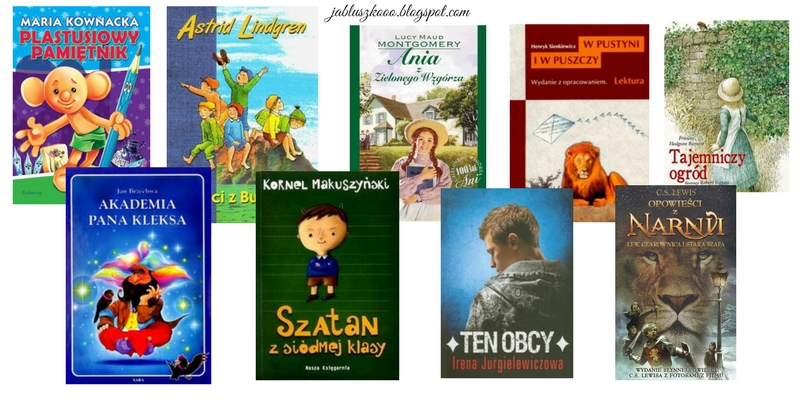 KLASA ISemestr 1 H.Ch. Andersen „ Księżniczka na ziarnku grochu” J. Bednarek „ Niesamowite przygody dziesięciu skarpetek( czterech prawych  i sześciu lewych)”(wstęp i rozdział dziesiąty)D. Perlak „ Kapelusz Pani Wrony”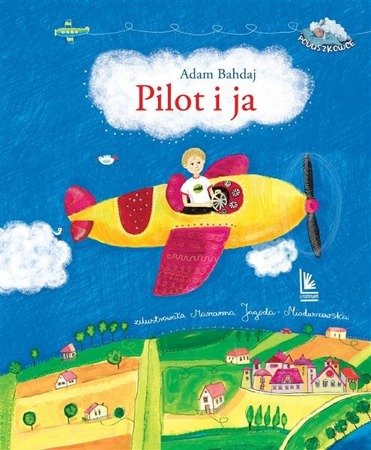 Semestr 2A. Bahdaj „ Pilot i ja”                 G. Kasdepke  „Detektyw Pozytywka”(wybrane zagadki) H.  Łochocka „O wróbelku Elemelku”  [fragmenty]J.  Tuwim „Ptasie radio”J.  Papuzińska „Nasza mama czarodziejka’’ [  fragmenty]KLASA IISemestr 1 J. Bednarek „ Niesamowite przygody dziesięciu skarpetek( czterech prawych                           i sześciu lewych)”(Wstęp „ Opowieść o skarpetce drugiej”)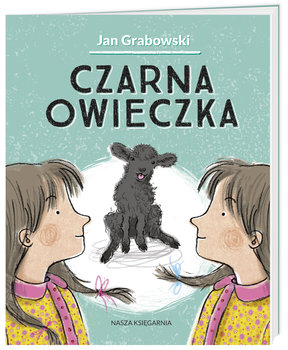 A. i Cz. Centkiewiczowie „ Zaczarowana  zagroda”   G. Kasdepke  „Detektyw Pozytywka”(Zagadka                         czwarta) D. Parlak „Kapelusz Pani Wrony”(„Wystraszek”)                        Semestr 2W. Chotomska „Dzieci pana Astronoma”( fragmenty)J. Grabowski „Czarna owieczka”                                                       KLASA III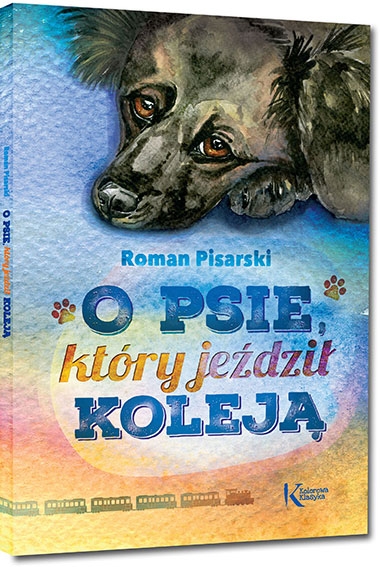 Semestr 1 B. Kosmowska „ Dziewczynka z parku” A. Lindgren „ Dzieci z Bullerbyn”R. Pisarski „O psie, który jeździł koleją”M.Terlikowska „ Drzewo do samego nieba”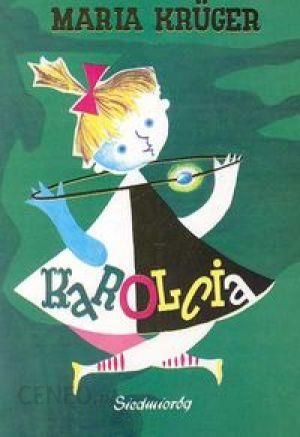 Semestr 2 H.CH. Andersen „Brzydkie kaczątko”M. Kownacka „ Karolcia”Ł. Wierzbicki „ Afryka Kazika”KLASA IVLEKTURY OBOWIĄZKOWE:                                   J. Brzechwa „Akademia Pana Kleksa”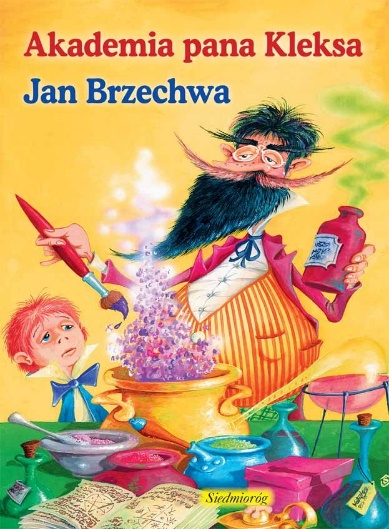 J.J. Sempe i R. Gościnny „Mikołajek”Ch. Perrault „Kopciuszek”J. Christa „Kajko i Kokosz, Szkoła latania” (komiks)LEKTURY UZUPEŁNIAJĄCE: J.R. Kipling „Księga dżungli”                                               J. Korczak „Król Maciuś Pierwszy”              A. Bahdaj „Kapelusz za 100 tysięcy”L. Carroll „Alicja w Krainie Czarów”Sat-Okh.  „Biały Mustang”H. Sienkiewicz „Janko Muzykant”KLASA V  LEKTURY OBOWIĄZKOWE: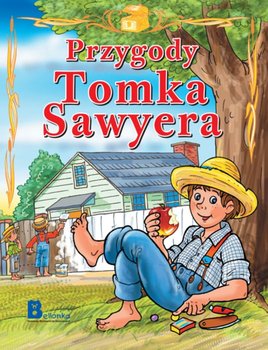  F. Molnar „Chłopcy Z Placu Broni”                                        C.S. Lewis „Opowieści z Narnii” - „ Lew,                         czarownica i stara szafa”                                B. Prus „Katarynka” „Mitologia” –W. Markowska, J. Parandowski,                             G. Kasdepke LEKTURY UZUPEŁNIAJĄCE:F. H. Burnett „Tajemniczy ogród” M. Twain „Przygody Tomka Sawyera”M. Kozioł „Skrzynia Władcy Piorunów”S. Lagerlof „Cudowna podróż”                                      A. Maleszka „Magiczne drzewo”                                      M. Musierowicz –wybrana powieśćKLASA VILEKTURY OBOWIĄZKOWE:  J. Krasicki „ Wybrane bajki”  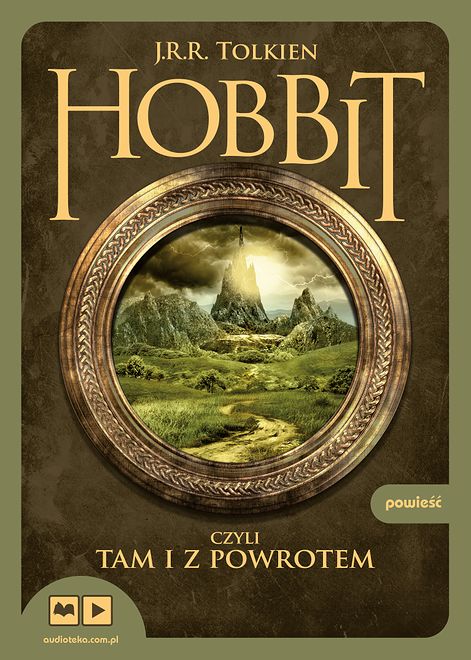 J.R.R. Tolkien „ Hobbit, czyli tam                                i  z  powrotem” H. Sienkiewicz  „W pustyni i w puszczy” „Mit o Orfeuszu i Eurydyce”„Mit o Prometeuszu”„Biblia”: stworzenie świata i człowieka oraz przypowieści ewangeliczne o  siewcy, o talentach, o pannach roztropnych, o miłosiernym Samarytaninie.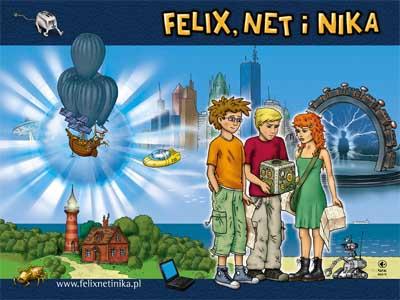 LEKTURY UZUPEŁNIAJĄCE:  R. Kosik „ Felix, Net i Nika oraz Gang                    niewidzialnych ludzi”A. Dumas „ Trzej muszkieterowie”O. Fritsch „ Skarb Troi”L. Lem „Cyberiada”-fragmentyK. Makuszyński „Szatan Z siódmej klasy”L.M. Montgomery „Ania z Zielonego Wzgórza”E. Nowak „ Pajączek na rowerze”S. Wańkowicz „ Ziele na kraterze „                         „ Tędy i owędy”                KLASA VII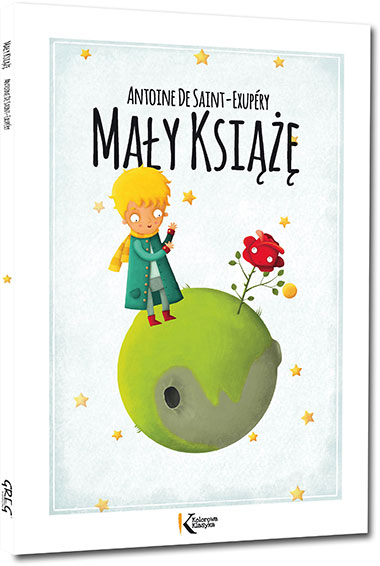 LEKTURY OBOWIĄZKOWE:                    A. De Saint-Exupery „Mały książę”J.  Słowacki „Balladyna”A. Fredro      „Zemsta” Ch. Dickens „Opowieść wigilijna”                         A. Mickiewicz „Dziady ”[ cz. II]H. Sienkiewicz „Latarnik”S. Żeromski „ Syzyfowe prace”S. Mrożek „ Artysta”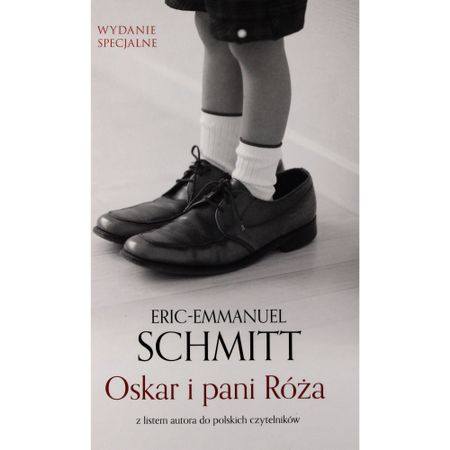 LEKTURY  UZUPEŁNIAJĄCEM. Białoszewski „Pamiętnik  z  powstania warszawskiego”B. Kosmowska „Pozłacana rybka”E.E. Schmitt „ Oskar i pani Róża”A. Szklarski „Tomek na tropach Yeti”KLASA VIII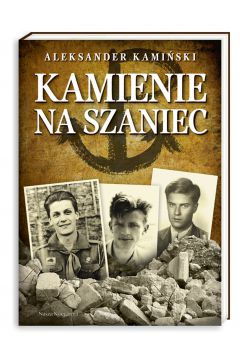 LEKTURY OBOWIĄZKOWE:A. Kamiński „Kamienie na szaniec”                  A. Mickiewicz „Pan Tadeusz” H. Sienkiewicz „Quo vadis” LEKTURY UZUPEŁNIAJĄCE: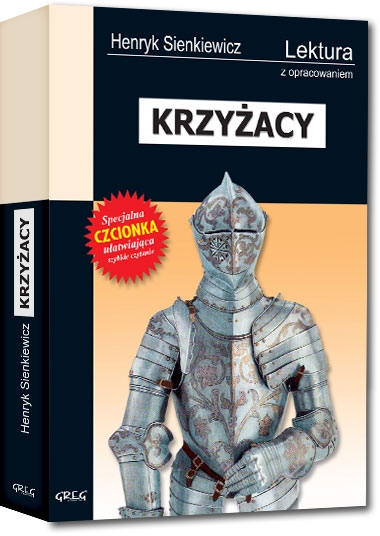                                                       A. Christie –powieść kryminalna                                                      E. Hemingway „ Stary człowiek i morze”                                                      Jan Paweł II „Przekroczyć próg  nadziei”                                                            H. Sienkiewicz „Krzyżacy”                                                      M. Wańkowicz „Monte Cassino”                                                      K. Lanckorońska „Wspomnienia wojenne”S.                                                       Wańkowicz „ Ziele na kraterze „                                                                                   Tędy i owędy”